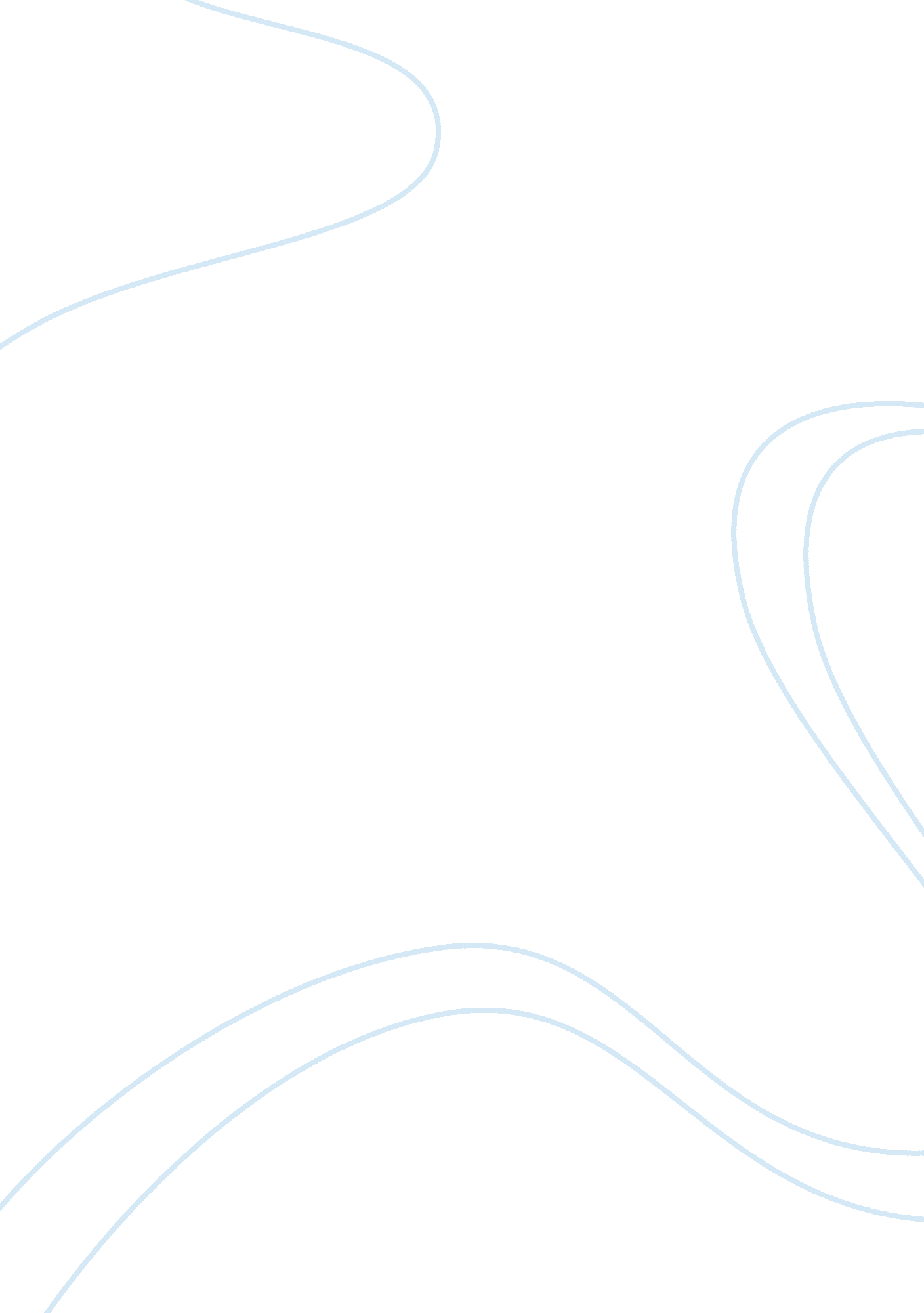 Incorrigible children book essayFamily, Children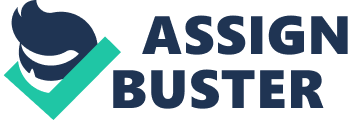 In the beginning of the book, the main characters start to make progress towards theirgoals. When Alexander is trying to learn his name the closest he can come to is " Loyally" (55). Even if Alexander did not get his name correct, I? s hard to pronounce his name. Alexanderhard workmay have not gotten him to his goal, but it was an improvement from howling. After a long day of working on not chasing squirrels, " The children would quiver and tremble... But they were soon able to resist actually chasing the squirrels for whole minutes at a time" (89). All the children tried very hard. Along with the children's hard work they improved on kicking their squirrel chasing habits. The beginning of the book, the main character goals are becoming slightly closer As the book progresses the main characters determination has started to pay off. Lady Constance was somewhat pleased when Penelope told her the children"... Have learned the words for many common items, such as ball, doily and so forth" (70). Lady Constance is seeing improvements in the children because of Penelope' work toward the kids. If it wasn't for Pongee's interest in the kids there would be no improvement in theireducation. The kids not know enough words to be creative and recite a poem that goes, " Moon, moon, moon. Night, no moon? Dark. Night, yes moon? Light! Yes, moon! Ahwooooo" (92). Penelope is thrilled to know that thepoetryshe has read the children has inspired them to creativity is proving that the kids are starting to live normal-sis lives. As the book progresses what the main characters have done is starting help them. At the end of the book the main characters realize that hard work really does pay off. " Alexander. Please to make your acquaintance" (193). Alexander has earned to talk and is greeting guests at the Lady and Lord's Christmas party. At the beginning of the book, Alexander could not talk at all. In the beginning of the book progress is made to completing the goals Penelope has set for the children. Later on in the story some of the smaller goals have been met in civilizing the children. Finally at the end of the book, all of the hard work paid off and the children have taken the first step to becoming more like normal children. Mayors Wood used her book, The Incorrigible Children of Gaston Place, to show the readers that if you try hard, you will never fail. 